Partea superioară a macheteiCelebrează Ziua Muzicii împreună cu Cantus Mundi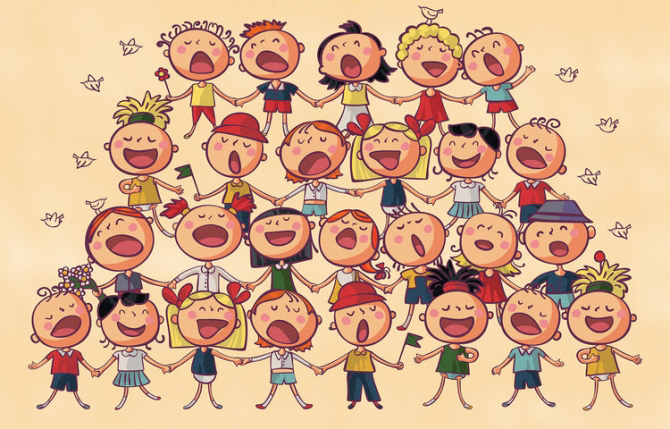 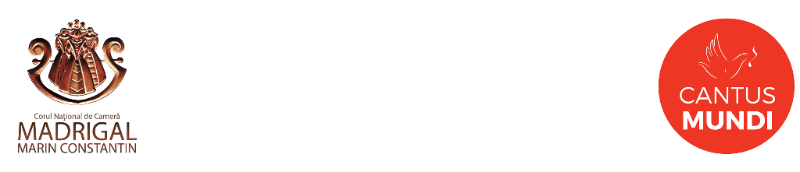 